1. MotivateIn what situations today do we see truth questioned?people who say there are many versions of truthwhen politicians deny what they said or didwhen the news declares something you disagree withwhen an attorney cross examines a witness in courtwhen advertisements make some wonderful claimwhen Pilate remarked “What is ‘truth’”when a social media site tells you what you’ve posted is “false narrative”when someone comments on Facebook and slams another person, claiming their post is false2. TransitionGod’s Truth is absolute.We grow in Christlikeness as we walk in truth and love3. Bible Study3.1 Walk in TruthListen for repetitions of the word “truth”.2 John 1:1-4 (NIV)  The elder, To the chosen lady and her children, whom I love in the truth--and not I only, but also all who know the truth-- 2  because of the truth, which lives in us and will be with us forever: 3  Grace, mercy and peace from God the Father and from Jesus Christ, the Father's Son, will be with us in truth and love. 4  It has given me great joy to find some of your children walking in the truth, just as the Father commanded us.Consider what we know of the writer of the letter and the recipients. The writer identifies himself as “the elder”Common opinion is that this is John, the discipleAddressed to “the chosen lady”Many Bible scholars believe this refers to a particular church congregationAccording to the verses, why would the recipients of the letter be people easy to love? they know the truththey believe the truththe Truth lives in themGod’s Truth was affecting their lives and was demonstrated by their actionsHow can the word “truth” be understood in these verses? the truth of the Gospel messagethe reality that Jesus lived, was crucified, and was raised from the deadJesus died for our sins, He died in our placeas a result we can be forgivenHe rose from the dead to give us new lifeWhat benefits do believers receive from living in love and truth? we are shown mercy – we do not receive the judgement (death) which we deservewe are given grace – we receive the blessing of forgiveness and eternal life (eternal union with God), which we don’t deservewe receive peace – peace with God (we are no longer His sinful enemies), and peace within oneself (no longer carry the guilt of sin)Over what did the writer rejoice? they are “walking in the truth”they are obeying the command to do soHow would you describe what it looks like to “walk in truth”?receive by faith, the Truth of the Gospel messagewalk in obedience to Godknowing and practicing the reality that living by God’s commands is what is best for usit is more than head knowledgethat Truth has affected and changed our lives for the betterHow can we ensure our lifestyle is consistent with God’s truth? immersing yourself in God’s Wordread itthink about what it saysapply it to your lifeobey it’s commandslive by the principles it communicates3.2 Walk in LoveListen for John’s focus on love.2 John 1:5-6 (NIV)  And now, dear lady, I am not writing you a new command but one we have had from the beginning. I ask that we love one another. 6  And this is love: that we walk in obedience to his commands. As you have heard from the beginning, his command is that you walk in love.What is the urgent appeal John makes to the church to whom he wrote?love one anotherwalk (live your life) in obedience to Jesus’ commandswalk (live your life) in love – in word, in attitude, in actionsWhat might John have meant by referring to the commandment to love as something from the beginning? the 10 commandments speak to lovethe first four speak of love towards God … love Him supremelythe remaining 6 speak to the issue of loving one anotherJesus said that the greatest commandment was to love the Lord God with all our beingand the second was to love your neighbor as yourselfJohn emphasizes the importance of truth and love. How do these two concepts intersect, and why are they crucial in the Christian faith?the truth about God is that “God is Love”it is absolutely true that God loves uswe know He loves us supremely because He sent Jesus to die for us, to die in our placeJesus’ perfect life, substitutionary death, and resurrection are absolute truthswe can depend on what God communicateslove will not deceivein His love He communicates Truththe Truth about Jesus demonstrates His loveHow would you describe what it looks like to walk in love?speak and act with kindnessallow God to rule in your lifewhen God is in charge, one will submit to His guidance – which will be to act in loveputting others ahead of yourselfwe will act in unsolicited acts of kindnessour motives are not to only do things that benefit self, but actions that benefit othersWhat are some practical ways we can walk in love during a normal day? help one another without being askednot speak sharply to otherspray for your enemies, for those who mistreat yourespond to slights or mistreatments with kindnesslook for ways to be niceask God to demonstrate the Fruit of the Spirit through you … love, joy, peace, patience, kindness, gentleness, faithfulness, and self-control3.3 Walk in the Teachings of ChristListen for a reminder to be alert.2 John 1:7-9 (NIV)  Many deceivers, who do not acknowledge Jesus Christ as coming in the flesh, have gone out into the world. Any such person is the deceiver and the antichrist. 8  Watch out that you do not lose what you have worked for, but that you may be rewarded fully. 9  Anyone who runs ahead and does not continue in the teaching of Christ does not have God; whoever continues in the teaching has both the Father and the Son.What did many false teachers of John’s day deny? deny the deity of Christ … declare He was not really Godothers muddled the Truth of Jesus being 100% God and 100% human at the same timeor they say His deity came and went, was present only part of the timesuch beliefs demonstrated that they were enemies of Christ, they were against HimWhat does it mean not to welcome a person who does not share in the teaching of Christ? not to tolerate what they are claiming or teachingdon’t pay attention to their false claimsdon’t give them opportunity to promote false teachingdon’t tolerate claims or teaching that you know to be falseHow would welcoming someone without correct teaching about Christ be sharing in his or her wickedness? welcoming such a person is equivalent to giving credibility to their teachings false teachings are evilthey send us away from Truth, from the reality of who God is and what He saysit is one of the ways Satan uses to confuse and defeat believersHow can we avoid false teachers without being cold or inhospitable? they may come and hear the preaching of the truthwe can act in kindness and love, but do not give them the opportunity to declare false conceptswhen they make false statements, we must kindly correct them according to God’s Wordthis means we must know God’s Truth ourselves and be teaching itto be able to identify counterfeit, you have to know what the real thing looks likeWhat evidence in one’s life will indicate that he or she is striving to walk in truth?regularly (daily) reading and considering God’s Worddaily communication with God – “listen” to what God says in His word, speaking to God in prayerapplying God’s Word – obey what it saysdemonstrating the Fruit of the Spirit in daily livingApplication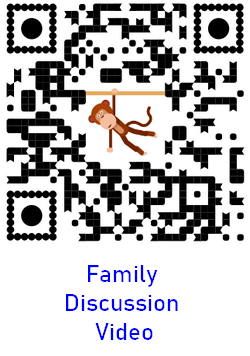 Read. Read a selection of Scripture each day this week. Why not start with the letters of the apostle John: 1, 2, and 3 John? These books have a total of seven chapters—just one per day! Then you will grow in truth.Reinforce. Consciously reinforce your love for others by either word or deed each day this week. Start with something small like a note or compliment. It will make a difference in your life and theirs. Then you will deepen your love.Reconcile. Identify someone you’ve had difficulty loving unconditionally. Pray for this person daily and ask God for an opportunity to either forgive or seek forgiveness this week. Then you will model obedience.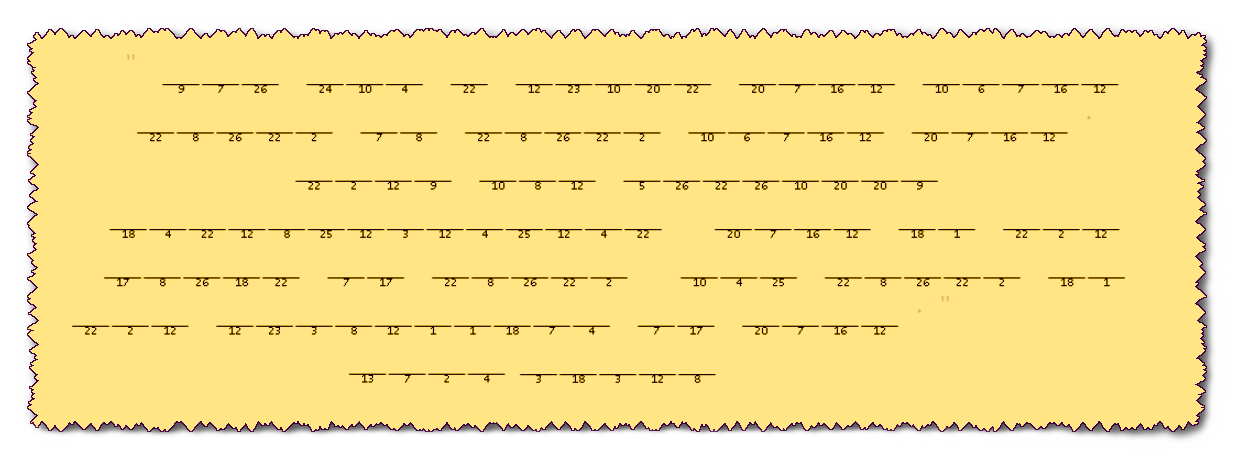 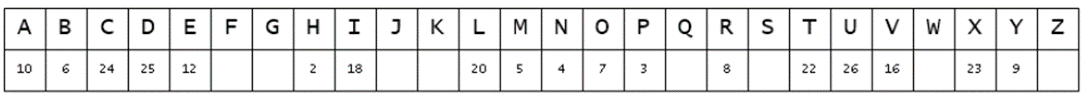 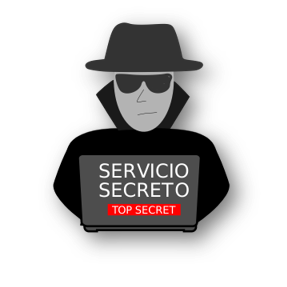 